Notice of VariationBorough of Torbay(Street Parking Places {Pay & Display) Order 2023) Variation of Charges No1 2024Notice is hereby given under section 46A of the Road Traffic Regulation Act 1984 by Torbay Council that it is proposed to vary its parking charges from 25th April 2024, as listed below.Zone 1 Parking PlacesPaignton – Sands Road, Steartfield Road.Torquay – Lymington Road (commuter spaces), Magdalene Road, Newton Road.Zone 2 Parking PlacesPaignton – Adelphi Road, Dendy Road, Hyde Road, Palace Avenue, Queens Road, Torbay Road, Torquay Road.Torquay – Abbey Road, Babbacombe Road, Briary Lane, Castle Road, Lymington Road, Market Street, Parkhill Road, Pimlico, The Terrace, Torwood Gardens Road, Torwood Street, Union Street.Zone 3 Parking PlacesPaignton – Eastern Esplanade, Marine Drive.Torquay – Torbay Road.Daily Parking ChargesZone 1 TariffParking period up to: 	Current 	New Up to 4 hours 		£1.80 	£1.90All Day			£2.90	£3.00Zone 2 TariffParking period up to: 	Current 	New Up to 30 minutes		£1.10	£1.20Up to 1 hour 		£1.70	£1.80Up to 1.5 hours		£2.70	£2.80Up to 2 hours 		£3.30 	£3.40Up to 3 hours 		£4.40	£4.50Up to 4 hours 		£5.50 	£5.70Up to 5 hours		£6.60	£6.70Up to 6 hours 		£7.70 	£7.80All Day			£11.00	£11.20Zone 3 TariffParking period up to: 	Current 	New Up to 30 minutes		£1.20	£1.30Up to 1 hour 		£1.90	£2.00Up to 1.5 hours		£2.80	£2.90Up to 2 hours 		£3.50 	£3.60Up to 3 hours 		£4.70	£4.80Up to 4 hours 		£5.80 	£5.90Up to 5 hours		£6.80	£7.00Up to 6 hours 		£7.90 	£8.10Up to 24 hours		£11.30	£11.60Parking Permit ChargesPermit Type: 	      Current            NewMonthly Permit 	      £99.00             £105.00Monthly Commuter 	      £60.00             £63.00Annual Permit1	      £670.00           £700.001 Cost of Annual Permit increases to £748.00 if paid for using Direct Debit option.Documents giving more detailed particulars of the Order may be inspected between 9:00am and 5:00pm each working day on the self-service computers at the Torbay Council Connections Office, Paignton Library and Information Centre, Great Western Road, Paignton, TQ3 3HZ. The documentation may also be viewed online at the following web address: www.torbay.gov.uk/proposedtrosIf any person wishes to question the validity of this Order or any of its provisions on the grounds that such is not within the powers conferred by the Act, or that any requirement of the Act or of any instrument made under the Act has not been complied with, that person may within six weeks from the appearance of this advertisement apply to the High Court for this purpose. DATED:			21 March							2024BOROUGH OF TORBAY(STREET PARKING PLACES {PAY & DISPLAY} ORDER 2023)VARIATION OF CHARGES No1 2024ANNE-MARIE BONDChief Executive CouncilTown HallTorquayTQ1 3DROn Street Order.BOROUGH OF TORBAY (STREET PARKING PLACES {PAY & DISPLAY} ORDER 2023)VARIATION OF CHARGES No1 2024Notice is hereby given under section 46A of the Road Traffic Regulation Act 1984 by Torbay Council that it is proposed to vary its parking charges.1.	This Order shall come into operation on the 25th April 2024 and may be cited as “Borough of Torbay (Street Parking Places {Pay & Display} Order 2023) Variation of Charges No1 2024”.2. 	Without prejudice to the validity of anything done or to any liability incurred in respect of any act or omission before the coming into force of this Order, the charges contained within the Schedules of the “Borough of Torbay (Street Parking Places {Pay & Display}) Order 2023” are hereby varied to the Schedules contained within this Variation Order.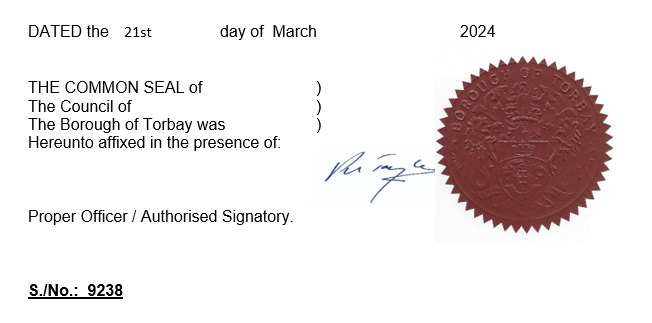 IndexSchedule 1: Pay & Display Parking 8am to 6pmPaigntonTorquaySchedule 2: Pay & Display Parking 11am to 6pmTorquaySchedule 3: Pay & Display Parking 9am to 5pmTorquaySchedule 4: Pay & Display Parking 10am to 6pmPaigntonSchedule 5: Pay & Display Parking 9am to 6pmPaigntonSchedule 6: Pay & Display Parking 8am to 6pm, Monday to SaturdayTorquaySchedule 7: Pay & Display Parking 9am to 5pm, Monday to SaturdayTorquaySchedule 8: Pay & Display Parking 9am to 6pm, Monday to SaturdayPaigntonSchedule 9: Pay & Display Parking 8am to 6pm, Resident Permit Holders ExemptTorquaySchedule 10: Pay & Display Parking 8am to 6pm, CPZ A Permit Holders ExemptTorquaySchedule 11: Pay & Display Parking At Any TimePaigntonTorquaySchedule 12 – Tariff Tables for on street pay & display parking places – Zone 1 Parking PlacesPaigntonTorquaySchedule 13 – Tariff Tables for on street pay & display parking places – Zone 2 Parking PlacesPaigntonTorquaySchedule 14 – Tariff Tables for on street pay & display parking places – Zone 3 Parking PlacesPaigntonTorquaySchedule 15 – On Street Parking PermitsPermit Type					ChargeAnnual On Street Permit			£700.00*Monthly On Street Permit			£105.00Monthly Commuter On Street Permit	£63.00Administration fee				£25.00*** Note – Cost of Annual Permit increases to £748.00 if paid for using Direct Debit option.** Note – Administration fee covers the replacement of a lost/destroyed permit, or for changes to be made to any customers account or vehicle details.Date: Wednesday 27th March 2024Anne-Marie Bond 
Chief ExecutiveTorbay CouncilTown Hall, Castle CircusTORQUAY    TQ1 3DR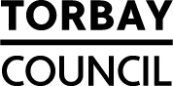 Schedule 1Pay & Display Parking 8am to 6pmSchedule 2Pay & Display Parking 11am to 6pmSchedule 3Pay & Display Parking 9am to 5pmSchedule 4Pay & Display Parking 10am to 6pmSchedule 5Pay & Display Parking 9am to 6pmSchedule 6Pay & Display Parking 8am to 6pm, Monday to Saturday (inclusive)Schedule 7Pay & Display Parking 9am to 5pm, Monday to Saturday (inclusive)Schedule 8Pay & Display Parking 9am to 6pm, Monday to Saturday (inclusive)Schedule 9Pay & Display Parking 8am to 6pm, Resident Permit Holders ExemptSchedule 10Pay & Display Parking 8am to 6pm, CPZ A Permit Holders ExemptSchedule 11Pay & Display Parking At Any TimeSchedule 12Tariff Tables – Zone 1 Parking PlacesSchedule 13Tariff Tables – Zone 2 Parking PlacesSchedule 14Tariff Tables – Zone 3 Parking PlacesSchedule 15On Street Permit ChargesLocationDescriptionSpecial manner of standing of vehicles in  PlaceAdelphi RoadSouth side from a point 10 metres west of its junction with Esplanade Road in a westerly direction for a distance of 18 metresAdjacent to kerbAdelphi RoadSouth side from a point 34 metres west of its junction with Esplanade Road in a westerly direction for a distance of 33 metresAdjacent to kerbAdelphi RoadSouth side from its junction with Queens Road in an easterly direction for a distance of 22 metresAdjacent to kerbDendy RoadNorth side from the eastern wall of No.14 to the western wall of No.16Adjacent to kerbDendy RoadNorth side from the western wall of No.10 west for a distance of 11 metresAdjacent to kerbDendy RoadNorth Side from the eastern wall of No.2 west for a distance of 12 metresAdjacent to kerbDendy RoadNorth side from a point 15.5 metres west of the junction with Hyde Road west for a distance of 23 metresAdjacent to kerbDendy RoadSouth side from the boundary wall of Nos. 13/15 west to the boundary of Nos.19/21Adjacent to kerbDendy RoadSouth side from a point 33.5 metres west of the junction with Hyde Road west for a distance of 28 metresAdjacent to kerbDendy RoadSouth side from a point 18 metres west of its junction with Hyde Road in a westerly direction for a distance of 6 metresAdjacent to kerbHyde RoadNorth east from the north west wall of No.59 south east for a distance of 15 metresAdjacent to kerbHyde RoadNorth east from the north west wall of No.39 south east for a distance of 71 metresAdjacent to kerbHyde RoadNorth east side from a point 0.5 metres north west of the boundary wall of Nos. 31/33 south east for a distance of 21 metresAdjacent to kerbQueens RoadEast side from a point 14.5 metres south of the junction with Torbay Road south for a distance of 48.5 metresAdjacent to kerbQueens RoadEast side from a point 72.5 metres south of the junction with Torbay Road south for a distance of 54 metresAdjacent to kerbQueens RoadWest side from a point 8.5 metres south of the junction with Queen’s Park Road south for a distance of 45 metresAdjacent to kerbQueens RoadWest side from a point 64 metres south of the junction with Queen’s Park Road south for a distance of 24 metresAdjacent to kerbSands RoadNorth side from a point 2.5 metres west of the western boundary of No.11 (Sandgate Lodge) in a westerly direction for a distance of 38 metresAdjacent to kerbSands RoadSouth side from a point 40 metres east of the boundary of Nos. 16/18 in an easterly direction for a distance of 38 metresAdjacent to kerbSands RoadSouth side from a point 7.5 metres east of the boundary of Nos. 16/18 in an easterly direction for a distance of 15.5 metresAdjacent to kerbSteartfield RoadSouth side from a point 6 metres west of its junction with Esplanade Road in a westerly direction for a distance of 35 metresAdjacent to kerbSteartfield RoadSouth side from a point 89 metres west of its junction with Esplanade Road in a westerly direction for a distance of 37 metresAdjacent to kerbTorquay RoadEast side from the northern boundary of No.52 in a southerly direction for a distance of 33 metresAdjacent to kerbTorquay RoadEast side from a point 47 metres south of the northern boundary of No.52 in a southerly direction for a distance of 21.5 metresAdjacent to kerbLocationDescriptionSpecial manner of standing of vehicles in parking placeBabbacombe RoadSouth side from the junction with Torwood Street eastwards for a distance of 8 metresAdjacent to kerbBriary LaneSouth west side from a point 15 metres north west of its junction with Market Street in a north westerly direction for a distance of 9 metresAdjacent to kerbMarket StreetSouth east side, the traffic island at the junctions with Ellacombe and Princes Roads, from a point opposite the boundary of Nos.63/65 north for 12 metresAdjacent to kerbMarket StreetWest side from a point 25 metres south of its junction with Castle Lane to the boundary of Nos.13/15Adjacent to kerbMarket StreetWest side from a point 30 metres north of its junction with Castle Lane north east for a distance of 26 metresAdjacent to kerbMarket StreetWest from the south western wall of No.47 North east to the boundary of Nos.53/55Adjacent to kerbMarket StreetWest side from the boundary wall of Nos. 59/61 north east for a distance of 23 metresAdjacent to kerbPimlicoEast side from a point 19 metres south-east of its junction with Stentiford Hill Road for a distance of 26 metres in a south-easterly directionAdjacent to kerbThe TerraceThe north side from a point 15 metres west of the eastern unnamed link road between Montpellier Road and The Terrace in a westerly direction for a distance of 74 metres.Adjacent to kerbTorwood StreetNorth side from the boundary of Nos.48/50 to its junction with Babbacombe/South Hill RoadAdjacent to kerbTorwood StreetSouth side from a point 38 metres east of its junction with Parkhill Road to the junction with Babbacombe RoadAdjacent to kerbTorwood StreetSouth side lay by opposite Nos. 26 – 32 Torwood StreetAdjacent to kerbLocationDescriptionSpecial manner of standing of vehicles in  PlaceTorwood StreetThe north side from a point 57 metres west of its junction with The Terrace in a westerly direction for a distance of 15 metres.Adjacent to kerbLocationDescriptionSpecial manner of standing of vehicles in parking placeAbbey RoadNorth side from a point 11 metres west of the western boundary of No.25 eastwards for a distance of 71 metresAdjacent to kerbAbbey RoadNorth side from a point 11 metres west of the eastern boundary of No.31 westwards for a distance of 86 metresAdjacent to kerbAbbey RoadNorth side from the southern boundary of No.61 north west for a distance of 42 metresAdjacent to kerbAbbey RoadNorth side from the boundary of Nos.71/73 south east for a distance of 14 metresAdjacent to kerbLocationDescriptionSpecial manner of standing of vehicles in  Place RoadSouth side from a point 16 metres east of the junction with Garfield Road east for a distance of 35 metres.Adjacent to kerbLocationDescriptionSpecial manner of standing of vehicles in  PlaceTorbay RoadNorth side from a point 16.5 metres east of the junction with Parkside Road east for a distance of 34.5 metresAdjacent to kerbTorbay RoadNorth side from a point 61metres east of the junction with Parkside Road east for a distance of 40 metresAdjacent to kerbTorbay RoadNorth side from a point 15 metres east of the junction with Garfield Road east for a distance of 45 metresAdjacent to kerbTorbay RoadNorth side from a point 68 metres east of the junction with Garfield Road east for a distance of 14 metresAdjacent to kerbTorbay RoadSouth side from a point 7 metres east of the link road to Queens Park Road east for a distance of 37 metresAdjacent to kerbTorbay RoadSouth side from a point 50 metres east of the junction with Garfield Road east for a distance of 12 metresAdjacent to kerbLocationDescriptionSpecial Manner of standing of vehicles in  PlaceBabbacombe RoadSouth side from a point 75.5 metres east of its junction with Torwood Street and South Hill Road for a distance of 142.5 metres in an easterly directionAdjacent to kerbBabbacombe RoadSouth-east side from a point 238 metres north-east of its junction with Torwood Street and South Hill Road in a north-easterly direction for a distance of 21 metresAdjacent to kerbCastle RoadNorth east side from a point 53 metres south east of Castle Circus south east for 45 metresAdjacent to kerbLymington RoadNorth east side from a point 135 metres north west of the junction with St Marychurch Road south east for a distance of 27 metresAdjacent to kerbLymington RoadSouth west side from a point 128.9 metres south	east of the junction with Trematon Avenue south east for a distance of 34.5 metresAdjacent to kerbUnion Streetthe south-west side from a point 4.5 metres south-west of its junction with Higher Union Lane in a south-easterly direction for a distance of 28 metres.Adjacent to kerbUnion Streetthe south-west side from a point 43.5 metres south-east of its junction with Higher Union Lane in a south-easterly direction for a distance of 22 metres.Adjacent to kerbUnion Streetthe north-east side from a point 30.5 metres south-east of its junction with Trematon Avenue in a south-easterly direction for a distance of 16.5 metres.Adjacent to kerbUnion Streetthe south-west side from a point 31 metres north-west of its junction with Higher Union Lane in a north-westerly direction for a distance of 11 metres.Adjacent to kerbUnion Streetthe north-east side from a point 15 metres north-west of its junction with Trematon Avenue in a north-westerly direction for a distance of 12 metres.Adjacent to kerbUnion Streetthe south-west side from a point 58 metres south-east of its junction with Palm Road in a south-easterly direction for a distance of 53 metres.Adjacent to kerbUnion Streetthe north-east side from a point 38 metres north-west of its junction with Trematon Avenue in a north-westerly direction for a distance of 63 metres.Adjacent to kerbLocationDescriptionSpecial manner of standing of vehicles in parking placeLymington RoadNorth side from its junction with Sunbury Hill in an easterly direction for a distance	of 132.5 metresAdjacent to kerbLymington RoadSouth-west side from a point 37 metres north-west of its junction with Trematon Avenue in a north-westerly direction for a distance of 86 metresAdjacent to kerbMagdalene RoadNorth side from a point 19 metres west of its junction with Trematon Avenue in a north-westerly direction for a distance of 193 metresAdjacent to kerbLocationDescriptionSpecial manner of standing of vehicles in  PlacePalace AvenueNorth side from a point 4 metres east of	the junction of Coverdale Road east for a distance of 45 metresAdjacent to kerbPalace AvenueNorth side from a point 7 metres east of its junction with Crown & Anchor Way in an easterly direction to a point 16 metres west of its junction with Coverdale RoadAdjacent to kerbPalace AvenueNorth side from the boundary of Nos.61/59 to a point 12 metres west of its junction with Crown & Anchor WayAdjacent to kerbPalace AvenueSouth side northern most east to west arm from a point 1 metre opposite the boundary wall of No.39 and the Methodist Church west for a distance of 36 metresAdjacent to kerbPalace AvenueSouth side northern most east to west arm from a point 3 metre east of the boundary wall of Nos.25/27 west for a distance of 48 metresAdjacent to kerbPalace AvenueSouth side southern most east to west arm from a point 3.5 metres west opposite the  boundary wall of Nos.36/38 west for a distance of 47 metresAdjacent to kerbPalace AvenueSouth side southern most east to west arm from a point opposite the boundary wall of Nos.18/20 west for a distance of 46 metresAdjacent to kerbPalace AvenueSouth side from a point 10 metres west of its junction with Coverdale Road south west for a distance of 68 metresAdjacent to kerbPalace AvenueSouth side from the boundary wall of Nos.2/4 south west for a distance of 35.5 metresAdjacent to kerbPalace AvenueSouth side from a point 14 metres west of the side road adjacent to No.42 to the boundary wall of Nos.48/50Adjacent to kerbLocationDescriptionSpecial manner of standing of vehicles in  PlaceNewton RoadThe north side from a point 34 metres west of the junction with Rougemont Avenue in a westerly direction for a distance of 248 metresAdjacent to kerbLocationDescriptionSpecial manner of standing of vehicles in  PlaceParkhill RoadNorth west side from the boundary of Nos.1/3 to the south side of the junction with Meadfoot RoadAdjacent to kerbTorwood Gardens RoadSouth side from the junction with Parkhill Road to the access road between the Church and Apsley HouseAdjacent to kerbTorwood Gardens RoadSouth side from a point 5 metres east of the west boundary wall of Apsley House east for a distance of 10 metresAdjacent to kerbTorwood Gardens RoadSouth side from a point 19 metres east of the west boundary wall of Apsley House east for a distance of 57 metresAdjacent to kerbTorwood Gardens RoadNorth east side from the junction with Babbacombe Road south for a distance of 28 metresAdjacent to kerbLocationDescriptionSpecial manner of standing of vehicles in  PlaceEastern EsplanadeThe east side from a point 29.5 metres north of its junction with the unnamed lane opposite the Pier connecting Eastern Esplanade with Esplanade Road (Pier Approach) north for a distance of 256 metresEchelon parking facing eastEastern EsplanadeThe east side from a point 23 metres south of its junction with the unnamed lane opposite the Pier connecting Eastern Esplanade with Esplanade Road (Pier Approach) south for a distance of 223 metresEchelon parking facing eastEastern EsplanadeThe east side from a point 262 metres south of its junction with the unnamed lane opposite the Pier connecting Eastern Esplanade with Esplanade Road (Pier Approach) south for a distance of 236 metresEchelon parking facing eastMarine DriveEast side from a point 53 metres south-west of its junction with Marine Parade in a southerly direction for a distance of 149 metresAdjacent to the kerbMarine DriveEast side from a point 6 metres north of its junction with Marine Gardens northwards for a distance of 82 metresAdjacent to the kerbLocationDescriptionSpecial manner of standing of vehicles in  PlaceTorbay RoadNorth-west side from a point 46 metres east of its junction with The King’s Drive for a distance of 179.5 metres in a north-easterly directionAdjacent to kerbTorbay RoadSouth-east side from a point 61 metres east of its junction with The King’s Drive for a distance of 147.5 metres in a north-easterly directionAdjacent to kerbTorbay RoadThe north side of the north carriageway from a point 117 metres west of the junction with Cary Parade westwards for a distance of 346.5 metresAdjacent to kerbTorbay RoadThe south side of the south carriageway from a point 285.5 metres west of the junction with Vaughan Road westwards for a distance of 178 metresAdjacent to kerbTorbay RoadThe south side of the south carriageway from a point 108 metres west of the junction with Vaughan Road westwards for a distance of 44 metresAdjacent to kerbStreetCharging HoursUp to 4 hoursAll daySands Road8am to 6pm, daily£1.90£3.00Steartfield Road8am to 6pm, daily£1.90£3.00StreetCharging HoursUp to 4 hoursAll dayLymington Road (commuter spaces)9am to 5pm, Mon-Sat£1.90£3.00Magdalene Road9am to 5pm, Mon-Sat£1.90£3.00Newton Road8am to 6pm, daily£1.90£3.00StreetCharging HoursUp to 30 minutesUp to 1 hourUp to 1.5 hoursUp to 2 hoursUp to 3 hoursUp to 4 hoursUp to 5 hoursUp to 6 hoursAll dayAdelphi Road8am to 6pm, daily£1.20£1.80£2.80£3.40£4.50£5.70£6.70£7.80£11.20Dendy Road8am to 6pm, daily£1.20£1.80£2.80£3.40£4.50£5.70£6.70£7.80£11.20Hyde Road8am to 6pm, daily£1.20£1.80£2.80£3.40£4.50£5.70£6.70£7.80£11.20Palace Avenue9am to 6pm, Mon-Sat£1.20£1.80£2.80£3.40£4.50£5.70£6.70£7.80£11.20Queens Road8am to 6pm, daily£1.20£1.80£2.80£3.40£4.50£5.70£6.70£7.80£11.20Torbay Road9am to 6pm, daily (one section is 10am to 6pm daily)£1.20£1.80£2.80£3.40£4.50£5.70£6.70£7.80£11.20Torquay Road8am to 6pm, daily£1.20£1.80£2.80£3.40£4.50£5.70£6.70£7.80£11.20StreetCharging HoursUp to 30 minutesUp to 1 hourUp to 1.5 hoursUp to 2 hoursUp to 3 hoursUp to 4 hoursUp to 5 hoursUp to 6 hoursAll dayAbbey Road9am to 5pm, daily£1.20£1.80£2.80£3.40£4.50£5.70£6.70£7.80£11.20Babbacombe Road8am to 6pm, Mon-Sat (one section is 8am to 6pm, daily)£1.20£1.80£2.80£3.40£4.50£5.70£6.70£7.80£11.20Briary Lane8am to 6pm, daily£1.20£1.80£2.80£3.40£4.50£5.70£6.70£7.80£11.20Castle Road8am to 6pm, Mon-Sat£1.20£1.80£2.80£3.40£4.50£5.70£6.70£7.80£11.20Lymington Road8am to 6pm, Mon-Sat£1.20£1.80£2.80£3.40£4.50£5.70£6.70£7.80£11.20Market Street8am to 6pm, daily£1.20£1.80£2.80£3.40£4.50£5.70£6.70£7.80£11.20Parkhill Road8am to 6pm, daily£1.20£1.80£2.80£3.40£4.50£5.70£6.70£7.80£11.20Pimlico8am to 6pm, daily£1.20£1.80£2.80£3.40£4.50£5.70£6.70£7.80£11.20The Terrace8am to 6pm, daily£1.20£1.80£2.80£3.40£4.50£5.70£6.70£7.80£11.20Torwood Gardens Road8am to 6pm, daily£1.20£1.80£2.80£3.40£4.50£5.70£6.70£7.80£11.20Torwood Street8am to 6pm, daily£1.20£1.80£2.80£3.40£4.50£5.70£6.70£7.80£11.20Union Street8am to 6pm, Mon-Sat£1.20£1.80£2.80£3.40£4.50£5.70£6.70£7.80£11.20StreetCharging HoursUp to 30 minutesUp to 1 hourUp to 1.5 hoursUp to 2 hoursUp to 3 hoursUp to 4 hoursUp to 5 hoursUp to 6 hoursAll dayEastern Esplanade24 hours a day, daily£1.30£2.00£2.90£3.60£4.80£5.90£7.00£8.10£11.60Marine Drive24 hours a day, daily£1.30£2.00£2.90£3.60£4.80£5.90£7.00£8.10£11.60StreetCharging HoursUp to 30 minutesUp to 1 hourUp to 1.5 hoursUp to 2 hoursUp to 3 hoursUp to 4 hoursUp to 5 hoursUp to 6 hoursAll dayTorbay Road24 hours a day, daily£1.30£2.00£2.90£3.60£4.80£5.90£7.00£8.10£11.60